СУМСЬКА МІСЬКА РАДАVIІ СКЛИКАННЯ XXXVII СЕСІЯРІШЕННЯНа підставі листів управління освіти і науки Сумської міської ради 
від 13.03.2018 № 13.01-18/409 та управління капітального будівництва та дорожнього господарства Сумської міської ради від 26.02.2018 № 364/09.03, 
з метою ефективного використання коштів для здійснення заходів з підвищення енергоефективності у галузі «Освіта», керуючись статтею 25 Закону України «Про місцеве самоврядування в Україні», Сумська міська радаВИРІШИЛА:Внести зміни до рішення Сумської міської ради від 21 грудня 2016 року № 1548-МР «Про Програму підвищення енергоефективності в бюджетній сфері міста Суми на 2017-2019 роки» (зі змінами), а саме:Розділ 1. «Загальна характеристика Програми» додатку до рішення викласти в новій редакції згідно з додатком 1 до цього рішення.У додатку 2 «Напрями діяльності, завдання та заходи Програми підвищення енергоефективності в бюджетній сфері міста Суми 
на 2017-2019 роки»:Викласти підпункти 1.2, 1.3 Завдання 1 «Підвищення енергоефективності в бюджетній сфері міста Суми», у 2018 році, у новій редакції: У підпункті 3.3 Завдання 3 «Термомодернізація будівель» змінити обсяги фінансування у 2018 році відповідно до форми:У підпункті 4.4 Завдання 4 «Термомодернізація будівлі та модернізація інженерних мереж» змінити обсяги фінансування у 2018 році з «7572,0» на «7392,0». У Додатку 3 «Перелік завдань Програми підвищення
енергоефективності в бюджетній сфері міста Суми на 2017-2019 роки» 
Завдання 1 «Підвищення енергоефективності в бюджетній сфері міста Суми», Завдання 3 «Термомодернізація будівель», Завдання 4 «Термомодернізація будівлі та модернізація інженерних мереж», загальні обсяги фінансування 
у 2018 році по головним розпорядникам коштів викласти у новій редакції відповідно до додатку 2 до цього рішення. 1.4. У додатку 4 «Результативні показники виконання завдань Програми
підвищення енергоефективності в бюджетній сфері міста Суми 
на 2017-2019 роки» Завдання 1 «Підвищення енергоефективності в бюджетній сфері міста Суми», Завдання 3 «Термомодернізація будівель», Завдання 4 «Термомодернізація будівлі та модернізація інженерних мереж», загальні обсяги фінансування Програми у 2018 викласти в новій редакції згідно з додатком 3 до цього рішення.Організацію виконання даного рішення покласти на заступників міського голови з питань діяльності виконавчих органів ради відповідно до розподілу обов’язків.Сумський міський голова                                                                     О.М. ЛисенкоВиконавець: Липова С.А.                      14.03.18Ініціатор розгляду питання – постійна комісія  з питань планування соціально-економічного розвитку, бюджету, фінансів, розвитку підприємництва, торгівлі та послуг, регуляторної політикиПроект рішення підготовлено департаментом фінансів, економіки та інвестицій Сумської міської ради.Доповідач: Липова С.А.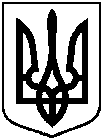 від 28 лютого 2018 року № 3080 – МР м. СумиПро внесення змін до рішення Сумської міської ради від 21 грудня 2016 року 
№ 1548-МР «Про Програму підвищення  енергоефективності в бюджетній сфері 
міста Суми на 2017-2019 роки» 
(зі змінами) № з/пПріоритетнізавданняЗаходиПрограмиСтрок виконанняВиконавціДжерела фінан-суванняОрієнтовні обсяги фінансу-вання, тис. грн.12345671.Підвищення енергоефек-тивності в бюджетній сфері міста Суми1.2 Покращення енергоефективності в освітніх закладах (утеплення зовнішніх огороджуючих конструкцій 
ССШ № 29 по 
вул. Заливній, 25, 
ДНЗ № 22 «Джерельце»2018Управління капітального будівництва та дорож-нього господарства СМРЗалучені кошти (кошти НЕФКО)603,41.Підвищення енергоефек-тивності в бюджетній сфері міста Суми1.2 Покращення енергоефективності в освітніх закладах (утеплення зовнішніх огороджуючих конструкцій 
ССШ № 29 по 
вул. Заливній, 25, 
ДНЗ № 22 «Джерельце»2018Управління капітального будівництва та дорож-нього господарства СМРМБ50,01.3 Реалізація проекту «Підвищення енергоефективності в освітніх закладах м. Суми» 
(ССШ №№ 7,9, ЗОШ № 20)2018Управління капітального будівництва та дорож-нього господарства СМРМБ1238,31.3 Реалізація проекту «Підвищення енергоефективності в освітніх закладах м. Суми» 
(ССШ №№ 7,9, ЗОШ № 20)2018Управління капітального будівництва та дорож-нього господарства СМРГрантові кошти2469,4№ з/пПріоритетнізавданняЗаходиПрограмиСтрок виконанняВиконав-ціДжерела фінансуванняОрієнтов-ні обсяги фінансу-вання, тис. грн.12345673.Термомодер-нізація будівель3.3 Капітальний ремонт будівлі Комунальної установи Сумська загальноосвітня школа І-ІІІ ступенів № 23, 
м. Суми, Сумської області, проспект Михайла Лушпи, 362018Управ-ління освіти і науки СМРДБ2,43.Термомодер-нізація будівель3.3 Капітальний ремонт будівлі Комунальної установи Сумська загальноосвітня школа І-ІІІ ступенів № 23, 
м. Суми, Сумської області, проспект Михайла Лушпи, 362018Управ-ління освіти і науки СМРМБ66,89